ГБОУ ИТШ имени дважды Героя Советского Союза П.Р.ПововичаНеделя игры и игрушки в подготовительной группе №6С 16 ноября по 20 ноября 2015 г.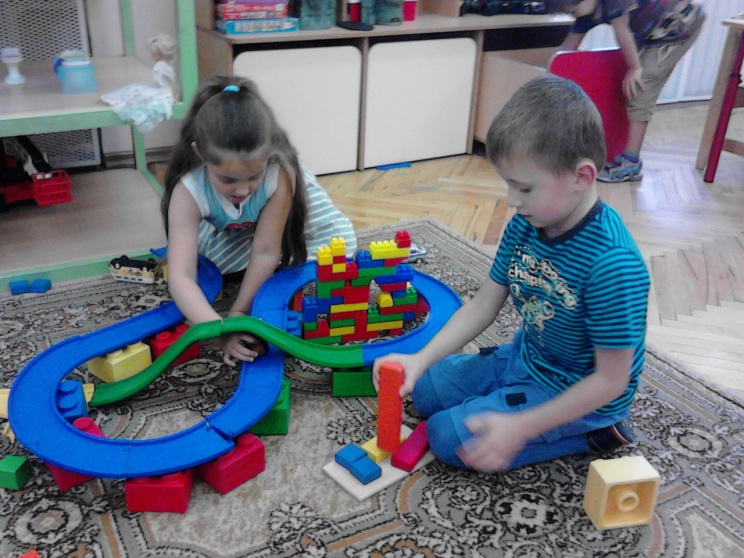                                          Воспитатели: Шевцова Н.В.                                                                  Голубева О.Н.Москва, 2015-2016 уч.год1-ый день 16.11.15  «Веселая игротека» (Понедельник)Основные задачи:- развивать игровые умения детей,- учить вести игровой диалог сообразно роли, взаимодействовать в игре в соответствии с сюжетом, договариваться, следовать игровым правилам,- осуществить социальное развитие детей в игре;- доставить радость от совместных игр.УТРО:Утренняя гимнастика «Мы игрушки»Цель: развивать умение выполнять физические упражнения образно, эмоционально, выразительно; формировать чувство ритма и темпа.Дидактическая игра «Ускорение-замедление»Цель: то же самое, что и в игре «Увеличение-уменьшение»Ход игры: предложите, например, представить капли дождя, летящие со скоростью сильного ветра. А если, наоборот, они будут лететь очень медленно, как кленовые парашютики? Что изменится?Дидактическая игра «Отрицание»Цель: стимулировать речевую свободу ребенка. Учить исследовать возможности слов, овладевать ими, осваивать и применять неизвестные ранее склонения, смыслы и оттенки слов.Ход игры: вначале дети называют прямое действие, предмет, качество предмета (Мама расставляет чашки. В комнате горит свет. Чашки стоят в шкафу.). А затем то же самое проговаривают с отрицательной приставкой «не». Находят синоним слова в русском языке ( Мама не расставляет чашки. Она убирает их. В комнате темно. И т.д. )ДЕНЬ:Беседа с детьми «Истории об игрушках»Цель: развивать воображение, речь, умение сопереживать, проявлятьсочувствие к проблемам своих героев; воспитывать умение внимательно относиться к идеям своих товарищей, выслушивать до конца, проявлять интерес к творчеству сверстников.Сюжетно-ролевая игра «Поездка в Детский мир» (с распределением ролей по гендерному принципу: мальчики – шоферы, папа, сын; девочки – мама, дочь, продавец, кондуктор, кассир)Цель: развивать творческое начало, умение представлять в воображении образы и выразительно их показывать; уметь драматизировать; формировать интерес к совместным со сверстниками играм, самореализовываться в игре; развивать ролевой диалог на основе сюжета.П/и «Пять шагов»Цель игры: воспитывать сообразительность и быстроту мышления.Участвуют поочерёдно несколько игроков. Детям нужно сделать 5 шагов в быстром темпе и на каждый шаг без пауз и остановок произносить любое имя (женское или мужское в зависимости от задания). Отмечаются игроки, которые справились с заданием. Игру можно усложнить, предлагая детям называть не имена, а, например, зверей, рыб, птиц и т. д.П/и «Мяч соседу»Цель игры: закреплять быструю передачу мяча по кругу. Игроки строятся в круг на расстоянии вытянутых рук друг от друга. У двух игроков, стоящих на противоположных сторонах круга, - по мячу. По сигналу дети передают мяч по кругу в одном направлении, как можно быстрей, стараясь, чтобы один мяч догнал другой. Проигрывает игрок, у которого окажется 2 мяча.Прогулка:«Наблюдение за сезонными изменениями»Цели:формировать понятия о явлениях природы (иней, заморозки, убывание дня, пребывание ночи);закреплять знания о солнце (светит, но не греет).Ход наблюденияНе жаркие, не летние, Встают из-за реки Осенние, последние, Теплые деньки.                 А. ИсаковскойПозднюю осень называют «серебряной». Лужи затягивает первый тонкий ледок, летят на мерзлую землю серебряные звездочки-снежинки, звенят на ветру обледенелые ветки деревьев, серебрятся на солнце опавшие, покрытые инеем листья. В конце осени солнце выглядывает редко, дни становятся пасмурными.Воспитатель задает детям вопросы.Как называется предзимье? (Серебряная осень.)Почему?Попробуйте отгадать загадку.И не снег, и не лед,А серебром деревья уберет. (Иней.)Воспитатель предлагает детям придумать загадки о поздней осени.Трудовая деятельность: Уборка мусора на участке.Цель: воспитывать чувство удовольствия от проделанной работы.Подвижные игры: «Ловишка», «Бездомный заяц».Цели:упражнять в беге, не наталкиваясь друг на друга;воспитывать ловкость и выносливость. Индивидуальная работа Упражнение на развитие равновесия. Цель: учить вбегать на горку и сбегать с нее.ВЕЧЕР:Чтение художественной литературы: Стихи А. Барто «Игрушки» и сказки «Мячик»Цель: развивать целенаправленное внимание, воображение, эмпатию,воспитывать бережное отношение к игрушкам.Д/и «Художники»Цель: развитие ориентировки в пространстве.                                                       Ход игры. Ведущий предлагает детям нарисовать картину. Все вместе продумывают ее сюжет: город, комната, зоопарк и т. п. Затем каждый рассказывает о задуманном элементе картины, поясняет, где он должен находиться относительно других предметов. Воспитатель заполняет картину предлагаемыми детьми элементами, рисуя ее мелом на доске или фломастером на большом листе бумаги. В центре можно нарисовать избушку (изображение должно быть простым и узнаваемым) вверху, на крыше дома – трубу. Из трубы вверх идет дым. Внизу перед избушкой сидит кот. В задании должны быть использованы слова: вверху, внизу, слева, справа, от, за, перед, между, около, рядом и т. д.Просмотре компьютерной презентации «Матрёшка»Цель: закрепить и пополнить знания детей о русской народной игрушке- матрёшке, её разновидностях2-ой день 17.11.15  «День русской народной игры и игрушки»(Вторник)Основные задачи:-дать представление о народной игрушке, народных промыслах и народных играх;- позабавить детей; воспитывать характер, ум, волю; развивать нравственныечувства; физически укрепить ребенка; создать определенный настрой;воспитывать интерес к народному творчествуУТРО:Утренняя гимнастика «Мы- игрушки»Беседа с детьми о русских народных игрушках и играх.Цель: дать представление о народной игрушке, народных промыслах ииграх; обратить внимание детей на разделение по гендерному признакув играх и потешках. Просмотр презентации «Богородская игрушка»Цель: систематизировать знания детей о ДПИ, богородской игрушке в частностиД/и «Угадай, какое число пропущено»Цель: определить место числа в натуральном ряду, назвать пропущенное число.Материал. Фланелеграф, 10 карточек с изображением на них кружков от 1 до 10 (на каждой карточке кружки другого цвета) флажки.Содержание. В. расставляет на фланелеграфе карточки в последовательности натурального ряда. Предлагает детям посмотреть, как они стоят, не пропущено ли какое-нибудь число. Затем ребята закрывают глаза, а В. убирает одну карточку. После того как дети отгадают, какое число пропущено, показывает спрятанную карточку и ставит ее на место. Тому, кто первый назовет пропущенное число, получает флажок.ДЕНЬ:Игра «Загадки Карлсона»Цель: 1. Развитие умения соотносить предмет и его признак.          2. Упражнять детей в постановке вопросов какой? какая? какое?          3. Закреплять согласование в числе прил. с сущ.          4. Развивать внимание, наблюдательность.Материал: картинки с изображением Карлсона, картинки с изображением  предметов: арбуза, клоуна, мяча, ежа, озера, лисы, иглы, рукавичек.Ход игры: картинка, изображающая Карлсона, наклеена на центр магнитной доски, рядом лежат предметные картинки и картинки символы качеств. Карлсон обращается к детям: Вы сумеете, ребятки,                                              Отгадать мои загадки?                                              Если слушаешь внимательно,                                              Угадаешь обязательно!Рядом с Карлсоном наклеиваются картинки символы качеств: круглые, твердый, тяжелый, сладкий. Детям предлагается назвать качества и угадать о каком предмете загадка. Ребенок отыскивает нужную картинку и называет: «Арбуз – какой? Арбуз – круглый, сладкий, твердый, тяжелый и тд.П/и «Фантазёры»Цель игры: формировать творческое воображение.Игроки шагают в колонне по одному, педагог громко называет любой предмет, животное, растение (лодка, волк, стул и т. д.) . Дети останавливаются и позой, мимикой, жестами пытаются изобразить то, что назвал педагог. Отмечается самый интересный образ. Каждый игрок старается придумать свою фигуру.Прогулка:«Наблюдение за первым снегом»Цель: учить замечать изменения в природе, видеть прекрасное.Ход наблюденияПо утру вчера дождь В стекло окон стучал, Над землею туман Облаками вставал. ...В полдень дождь перестал, И, что белый пушок, На осеннюю грязь Начал падать снежок. Ночь прошла. Рассвело. Нет нигде облачка, Воздух легок и чист, И замерзла река.                    И. НикитинВоспитатель загадывает детям стихотворную загадку.С неба звезды падают, Лягут на поля. Пусть под ними скроется Черная земля. Много-много звездочек Тонких, как стекло; Звездочки холодные, А земле тепло! (Снежинки.)В народе говорят: «Снег, выпавший на зеленую листву, стаивает в ближайшие два-три дня», «Первый снежок — належек; первый прочный снег выпадает ночью».Третье свое дело завершает осень: раздев лес, сковав воду, прикрывает землю снежным покровом. Неуютно вокруг: исхлестанные дождями, голые, черные стоят деревья. На земле  присыпанной снегом, все остановилось в росте. Но это еще  не зима — предзимье. Еще нет-нет и выдается солнечный денек. И, ух ты, как обрадуется солнышку все живое! Глядишь, из-под корней вылезают комарики, мушки взлетает в воздух. Снег стаял... А ночью снова мороз ударит. Пока он еще невелик — а зевать не велит.Воспитатель задает детям вопросы.Как долго лежит первый снег? (Два-три дня.)Какой он на ощупь? (Мокрый.)Когда выпадает первый прочный снег? (Ночью.) Исследовательская деятельностьПоймать снежинку на ладошку и рассмотреть ее.Сравнить две снежинки.Определить место, где снег быстрее тает.Найти место, где снег еще не растаял.Трудовая деятельностьУтепление снегом корней деревьев.Цель: закреплять представление о защитных свойствах снега.Подвижная игра «Раз, два, три — беги!»Цель: развивать быстроту бега, ловкость, слаженность коллективных действий, смекалку. Индивидуальная работа «Попади в обруч». Цели:упражнять в умении действовать по сигналу;закреплять умение метать предметы в цель.ВЕЧЕР:Изготовление ёлочной игрушки из солёного теста «Цыплёнок»Цель: показать процесс изготовления игрушки из солёного теста, продолжать лепить разными способами3-ий день 18.11.15  «День подвижных игр»(Среда)Основные задачи:- учить детей использовать знакомые подвижные игры в свободной деятельности;- положительный эмоциональный настрой от совместной деятельности;- укрепить здоровье детей;-активизировать имеющиеся знания и умения детей;- развивать двигательные навыки детей, ловкость.УТРО:Утренняя гимнастика в форме упражнений из веселых песенок Упражнение «Кто больше соберет игрушек ногами»Цель: развитие психомоторных функций, ловкости; оздоровительныезадачи – легкий массаж стоп, возбуждение активных точек на спопах.Беседа с детьми о пользе спорта, гимнастики, подвижных игр; какие спокойные спортивные игры знаютДЕНЬ:Просмотр презентации «Дымковская игрушка»Цель: закрепить знания детей о дымковской игрушке, элементах росписи, цветовой гаммеРисование «Моя любимая игрушка»Цель: передать образ и свое отношение к своей любимой игрушке в рисунке.Подвижная игра малой подвижности «Ослик тяжеловоз»Цель: активизировать движения детей; развивать осязание, ориентировкув пространстве; позабавить детей.Прогулка:«Наблюдение за снегопадом»Цели:—	уточнить представления о свойствах снега;—	закрепить знания о сезонном явлении — снегопаде.Ход наблюденияСветло-пушистая Снежинка белая, Какая чистая, Какая смелая! Дорогой бурною Легко проносится, Не ввысь лазурную — На землю просится...К. БальмонтВ холодное время года вместо дождя идет снег. Снежинки образуются так же, как дождевые капли. На большой высоте начинает замерзать и превращаться в крохотные кристаллики. Эти кристаллики соединяются в крошечные шестиугольные звездочки — снежинки, которые медленно опускаются  на землю в виде снега.Воспитатель задает детям вопросы.Где образуются снежинки?На что они похожи? Исследовательская деятельностьИз какого снега можно лепить? Попробовать слепить ком снега.Трудовая деятельностьСбор снега в кучу для постройки горки. Цель: продолжать работать сообща. Подвижная игра «Ворона — воробей». Цели: учить внимательно слушать команду воспитателя;развивать внимание;продолжать учить ориентироваться в пространстве. Индивидуальная работа:  «Не сбей флажок». Цели:продолжать ходить «змейкой» между предметами, не сбивая их;развивать внимание и наблюдательностьВЕЧЕР:Подвижные игры «Найди себе пару», «Горелки», «Совушка».Цель: положительный эмоциональный настрой от совместной деятельности;развивать двигательные навыки детей, ловкость.4-ый день: «День сюжетно – ролевых игр». (Четверг)Основные задачи:-планомерно обогащать опыт детей;- развивать игровые умения детей;- научить вести игровой диалог сообразно роли, взаимодействовать в игре в соответствии с сюжетом, договариваться, следовать игровым правилам;- осуществить социальное развитие детей в игре;-доставить радость от совместных игр.УТРО:Утренняя гимнастика в форме упражнений из веселых песенок Беседа с детьми и рассматривание иллюстраций на тему: «Шофер», «Едем в автобусе», «Главный на дороге».Цель: закрепление правил поведения в транспорте, на дороге; гендерное распределение профессий: регулировщик, шофер –мужчина, кондуктор - женщина и.т.)Д/и «Подбери фигуру»Цель: упражнять в сопоставлении формы изображенных на картинах предметов с геометрическими фигурами.Материал. Подставка, на которой размешены модели геометрических фигур, картинки, на которых нарисованы предметы, состоящие из нескольких частей.Содержание. В. объясняет задание: «Я буду указывать на фигуры, а вы среди своих картинок выбирайте те, на которых нарисованы предметы такой же формы. Если у вас есть предмет, у которого есть часть такой же формы, ту карточку вы тоже покажите».Д/и «12 месяцев»Цель: закрепить понятие о месяцах.Материал: карточки, на которых изображены предметы от 1 до 12.Содержание. В. раскладывает карточки изображением вниз и перемешивает их. Играющие выбирают любую карточку и выстраиваются по порядку в соответствии с числом, указанным на карточке. Они превратились в «12 месяцев» Каждый «месяц» вспоминает, что он может рассказать о себе. Ведущий задает вопросы: «Пятый месяц, как тебя зовут?» Так зовут второй месяц?» Затем задания усложняются: «Январь, придумай загадку о своем месяце. Октябрь вспомни пословицу о своем времени года. Март, ты какой по счету в году? Сентябрь, назови сказку, где встречается твое время года. Апрель, в каких сказках встречается твое время года?» Далее игру можно усложнить. Для этого используется набор картинок с изображением времен года и ярко выраженных сезонных явлений. Играющие рассматривают картинки и выбирают те, которые соответствуют его месяцу или времени года.ДЕНЬ:Сюжетно- ролевые игры «Шоферы», « Правила дорожного движения» Цель: (с распределением ролей по гендерному принципу: мальчики – шоферы, папа, сын; девочки – мама, дочь, продавец, кондуктор, кассир), развивать творческое начало, умение представлять в воображении образы и выразительно их показывать; уметь драматизировать; формировать интерес к совместным со сверстниками играм, самореализовываться в игре; развивать ролевой диалог на основе сюжета.Прогулка:«Наблюдение за вертолетом»Цели:закреплять знания о воздушном транспорте;формировать интерес к профессии пилота. Ход наблюденияВоспитатель загадывает детям загадку, предлагает ответить на вопросы.Без разгона ввысь взлетит — Стрекозу напоминает. Отправляется в полет Наш российский ... (вертолет).Как выглядит вертолет? (Большой, с большим винтом наверху.)Чем вертолет похож на стрекозу? (Внешним видом.)Какие бывают вертолеты? (Санитарно-спасателъные, военные, грузовые.)Какая профессия у человека, управляющего вертолетом? (Пилот.)Какие еще виды транспорта вы знаете? (Наземный, водный, подводный.)В чем различия между вертолетом и самолетом? (У самолета скорость больше, чем у вертолета; вертолет может зависать в воздухе, а самолет нет; для взлета самолету нужна взлетная полоса, а вертолет может подняться с места.)Трудовая деятельность Уборка участка.Цель: закреплять умения работать сообща.Подвижные игры«Самолеты».Цель: упражнять в беге со словами. «Жмурки».Цель: учить ориентироваться в пространстве с закрытыми глазами.Индивидуальная работа«Перейти речку».Цель: упражнять в ходьбе по бревну прямо и боком.ВЕЧЕР:Роспись поделок из солёного тестаПроведение игр – спутников: «Поездка в зоопарк, театр, музей», «Мы едем в магазин».Цель: развивать творческое начало; формировать интерес к совместным со сверстниками играм, самореализовываться в игре; развивать ролевой диалог на основе сюжета.5-ый день: «День театра, театральной игрушки и драматизации». (Пятница)Основные задачи:- уточнить знания детей о театре как виде искусства;- формировать желание быть похожим на положительных театральных героев;- развитие творческих и актерских способностей детей старшего дошкольного возраста, воображение.УТРО:Утренняя гимнастика «Игрушки»Беседа с детьми о театре, его возникновении, его видах, его значенииУпр-ие «Назови сказки народные и авторские»ДЕНЬ:Игра- драматизация «Теремок»Цель: -формировать у детей правильные экологические оценки, создавая ситуации, требующие проявления заботы, внимания, сочувствия, отзывчивости, сострадания, а так же зачатки экологического идеала с помощью загадок и сказок о животных, где добро побеждает зло, прекрасное над безобразным; - совершенствовать умение передавать эмоциональное состояние героев мимикой, жестами, телодвижением. Закреплять представления детей о закономерной последовательности, сезонных изменениях в природе через устное народное творчество; - учить детей имитировать характерные действия персонажей в сказке “Теремок” (зайчик - скачет, колет дрова, промок под дождем; лягушка - прыгает, топит печь, варит щи, дрожит от холода; мышка - убирается, печет блины, спряталась в теремке от дождя; петушок-играет на гармошке, поет песни, ищет друзей и т. д.), а так же сопровождать движения героев простыми песенками под музыкальное сопровождение, поощрять фантазию, творчество, индивидуальность в передаче образов. Вызывать желание у детей играть роли в костюмах, выступать перед своими сверстниками в определенной последовательности; - развивать умение детей последовательно и выразительно рассказывать сказку “Теремок”, развивать речь, мышление, воображение; - воспитывать дружбу, товарищество, умение действовать согласованно, чувство прекрасного, сострадание к природе, желание беречь ее и сохранять.ПРОГУЛКА:«Наблюдение за снегом и льдом»Цели:закреплять знания о разнообразных состояниях воды;формировать реалистическое понимание неживой природы.Ход наблюденияВоспитатель задает детям вопросы.Из чего состоит лед?Какие свойства льда (снега) вам знакомы?Как образуются снежинки?Мы — снежинки! Это мы — Парашютики зимы.Это мы над вами кружим, Это мы с ветрами дружим.Лед — замерзшая твердая вода, стоит отогреть льдинку в ладошке, и она тут же стечет с пальцев тонкой струйкой. Признаки льда: блеск, гладкость, твердость, хрупкость. Погладьте поверхность для определения гладкости. Ударьте для обнаружения прочности и хрупкости.Из морей и океанов испаряется вода. Водяной пар поднимается высоко над землей, где всегда очень холодно. Там на высоте пар замерзает в крохотные ледяные кристаллики. Кристаллики соединяются в звездочки-снежинки.Какой снег в теплую погоду? (Липкий, тяжелый, влажный, сырой.)Какой снег в морозную погоду? (Сухой, пушистый, легкий, рассыпается.)Плотный, утоптанный снег тает медленнее рыхлого; темный грязный снег сходит раньше чистого и светлого.Исследовательская деятельностьСравнить время замерзания чистой и подкрашенной воды в большой и маленькой формочках.	Сравнить скорость таяния снега, уложенного в стакан  плотно или рыхло.	Трудовая деятельностьУход за растениями, растущими на участке. Цель: формировать интерес к труду в природе, экологическое сознание. Подвижные игры«Волк во рву», «Мышеловка»Цели:учить по сигналу перепрыгивать через ров и обратно;развивать быстроту, ловкость, выносливость. Индивидуальная работаЛазанье. Цели:развивать координацию движений;воспитывать смелость, решительность.ВЕЧЕР:Досуг «Вместе играем и поём, дружно в садике живём!» (совместно с младшей группой) см.сценарий